Publicado en Málaga el 31/01/2024 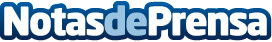 Empresarios malagueños expanden su actividad turística a Punta Cana con CanaTransfersUn grupo de empresarios malagueños de diversos sectores turísticos, liderados por Jesús P. Gil Alburquerque, invierten en el negocio de transporte de viajeros con conductor en República Dominicana en alianza con socios localesDatos de contacto:Jesús P. Gil AlburquerqueCanaTransfers(849) 752-2262Nota de prensa publicada en: https://www.notasdeprensa.es/empresarios-malaguenos-expanden-su-actividad_1 Categorias: Internacional Nacional Viaje Turismo Emprendedores Movilidad y Transporte http://www.notasdeprensa.es